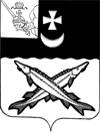 КОНТРОЛЬНО-СЧЕТНАЯ КОМИССИЯ БЕЛОЗЕРСКОГО МУНИЦИПАЛЬНОГО ОКРУГАВОЛОГОДСКОЙ ОБЛАСТИ161200, Вологодская область, г. Белозерск, ул. Фрунзе, д.35,оф.32тел. (81756)  2-32-54,  факс (81756) 2-32-54,   e-mail: krk@belozer.ruЗАКЛЮЧЕНИЕфинансово-экономической экспертизы на проект постановления администрации Белозерского муниципального округа«О внесении изменений в постановление администрации округа от 27.12.2022 № 496»01 сентября 2023 годаЭкспертиза проекта проведена на основании  пункта 9.1 статьи 9 Положения о контрольно-счетной комиссии Белозерского муниципального округа Вологодской области, утвержденного решением Представительного Собрания Белозерского муниципального округа от 12.10.2022 № 19, пункта 1.6 плана работы контрольно-счетной комиссии Белозерского муниципального округа на 2023 год.Цель финансово-экономической экспертизы: определение соответствия положений, изложенных в проекте  муниципальной программы (далее - Программа), действующим нормативным правовым актам Российской Федерации, субъекта Российской Федерации и муниципального образования; оценка экономической обоснованности и достоверности объема ресурсного обеспечения муниципальной программы «Развитие физической культуры и спорта Белозерского муниципального округа  на 2023-2027 годы», возможности достижения поставленных целей при запланированном объеме средств. Предмет финансово-экономической экспертизы: проект постановления администрации Белозерского муниципального округа о внесении изменений в муниципальную программу «Развитие физической культуры и спорта Белозерского муниципального округа  на 2023-2027 годы».Сроки проведения: с 01.09.2023  по 01.09.2023Правовое обоснование финансово-экономической экспертизы:При подготовке заключения финансово-экономической экспертизы проекта  постановления о внесении изменений в Программу использован  Порядок разработки, реализации и оценки эффективности муниципальных программ Белозерского муниципального округа Вологодской области (далее – Порядок), утвержденный постановлением администрации Белозерского муниципального округа от 25.04.2023 № 519.Для проведения мероприятия   представлены следующие материалы:проект постановления администрации округа о внесении изменений в  муниципальную программу «Развитие физической культуры и спорта Белозерского муниципального округа  на 2023-2027 годы»;копия листа согласования проекта с результатами согласования. В результате экспертизы  установлено:Проект постановления предусматривает внесение изменений муниципальную программу «Развитие физической культуры и спорта  Белозерского муниципального округа  на 2023-2027 годы», утвержденную  постановлением администрации  Белозерского муниципального округа  от 27.12.2022 № 496.1. Проектом постановления предлагается внести изменения в Приложение 5 «Ресурсное обеспечение и перечень мероприятий муниципальной программы за счет средств бюджета округа (тыс. руб.) к Программе, изложив его в новой редакции с перераспределением  ассигнований следующим образом:Мероприятие 2.1. «Обеспечение деятельности МУ ФКиС БМР «Белозерская спортивная школа» - минус 3000,0 тыс. рублей;Вместе с тем, контрольно-счетная комиссия округа  отмечает, что МУ ФКиС БМР «Белозерская спортивная школа» в результате реорганизации изменило наименование на  МУ ДО "Белозерская спортивная школа"(запись в ЕГРЮЛ от 16.03.2023 №2233500107553).Мероприятие 3.3. «Реализация мероприятий по обустройству объектов городской и сельской инфраструктуры для занятий физической культуры» плюс 3000,0 тыс. рублей.2.Проектом постановления предлагается внести изменения в Приложение 6 «План реализации муниципальной программы  «Развитие физической культуры и спорта  Белозерского муниципального округа  на 2023-2027 годы» на 2023-2025 годы» к Программе, изложив его в новой редакции с перераспределением  ассигнований следующим образом:Мероприятие 2.1. «Обеспечение деятельности МУ ФКиС БМР «Белозерская спортивная школа» - минус 3000,0 тыс. рублей;Мероприятие 3.3. «Реализация мероприятий по обустройству объектов городской и сельской инфраструктуры для занятий физической культуры» плюс 3000,0 тыс. рублей.Выводы по результатам экспертизы:1.Проект постановления администрации округа о внесении изменений  в постановление администрации округа от 27.12.2022 № 496 не противоречит бюджетному законодательству, и рекомендован к принятию с учетом предложений контрольно-счетной комиссии округа.Предложения:1. Изменить по тексту Программы и приложениях к ней наименование учреждения  МУ ФКиС БМР «Белозерская спортивная школа» на МУ ДО "Белозерская спортивная школа".	2. Представить проект постановления с учетом выполненных предложений в контрольно-счетную комиссию для повторной проверки.Председатель контрольно-счетной комиссии округа                                                                           Н.С.Фредериксен          